ОБАВЕШТЕЊЕ О ЗАКЉУЧЕНОМ УГОВОРУ ЈНМВ 16/2019 за набавку услуге прања возила за потребе Сектора контроле на лицу места (СКЛМ)Назив наручиоца: Министарство пољопривреде, шумарства и водопривреде – Управа за аграрна плаћања.Адреса наручиоца: Булевар краља Александра 84, Београд.Интернет страница наручиоца: www.uap.gov.rsВрста наручиоца: органи државне управе.Врста поступка јавне набавке: јавна набавка мале вредности.Врста предмета: услуге.Предмет набавке, назив и ознака из Општег речника набавки: услуге и то услуге прања возила за потребе Сектора контроле на лицу места (СКЛМ). Шифрa из Општег речника набавки је 50112300 – (прање аутомобила и сличне услуге).Уговорена вредност: 600.000,00 динара без ПДВ.Критеријум за доделу уговора: најнижа понуђена цена.Број благовремено примљених понуда: 1 (једна).Понуђена цена за „лако прање возила“ без ПДВ-а:Највиша: 600.000,00 динара без ПДВ-аНајнижа: 600.000,00 динара без ПДВ-аПонуђена цена за „лако прање возила“ без ПДВ-а код прихватљивих понуда:Највиша: 600.000,00 динара без ПДВ-аНајнижа: 600.000,00 динара без ПДВ-аДатум доношења одлуке о додели уговора: 30.12.2019. године.Датум закључења уговора: 29.1.2020. године.Основни подаци о добављачу: (назив, седиште, матични број и законски заступник):AUTOPERIONICA AMADEO MILIKA MADŽGALJ PR, са седиштем у Београд, Булевар Зорана Ђинђића 18А, матични број 63318752, законски заступник Милика Маџгаљ.Период важења уговора: Трајање уговора је до испуњења обавеза обе уговорне стране, а најдуже годину дана од дана закључења уговора.КОМИСИЈА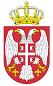 Република СрбијаМИНИСТАРСТВО ПОЉОПРИВРЕДЕ,ШУМАРСТВА И ВОДОПРИВРЕДЕУправа за аграрна плаћања               Број: 404-02-60/2019-07              Датум: 10.2.2020. године                             Београд